＜株式会社東京商工リサーチ　行＞個人情報取扱申請書※注　：　商業登記簿等、公示されている事項については、基本的に掲載をお願いしております。＜申請にあたってのお願い＞申請用紙に必要事項をご記入の上、本人であることを証明する下記書類のいずれかを添付してご提出ください。　　①運転免許証　　②住民票の写し（個人番号（マイナンバー）の記載が無いもの）　　③マイナンバーカード（氏名、住所、生年月日、性別が記載された顔写真のある面のみを利用し、マイナンバーが記載された面の送付は不要です）　　④上記以外の氏名・住所が分かる公的書類代理人申請の場合、対象データご本人からの委任状と本人確認資料、代理人の方の本人確認資料をご提出下さい。申請書にご記入頂いた個人情報及び本人確認資料は、申請対応・処理以外には用いません。また、本人確認資料は、　当社で保存記録するため返却は致しませんが、当社で厳重に管理致します。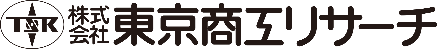 ＜　様式－1個人情報取扱申請書＞申請日　　　　　　　　年　　　　　　月　　　　　　日請求対象データﾌﾘｶﾞﾅ　　請求対象データ氏名請求対象データ住所TEL　　　　　　　（　　　　　　　　　）　　　　　　   FAX　　　　　　　（　　　　　　　　　）　　　　　　請求対象データ会社名法人番号（＿＿　＿＿　＿＿　＿＿　＿＿　＿＿　＿＿　＿＿　＿＿　＿＿　＿＿　＿＿　＿＿）[13桁]請求対象データ役職1．代表者　　２．代表者以外の役員　　３．その他（　　　　　　　　　　　　　　　　　　　　　　　　）申請内容（該当番号を丸で囲んで下さい）　１．　該当データの開示を依頼します。　２．　該当データの訂正・追加を依頼します。　３．　該当データの第三者提供停止を依頼します。※注申請内容（該当番号を丸で囲んで下さい）（内容・理由等をご記入下さい）申請の適用範囲（該当番号を丸で囲んで下さい）　　　　1．　レポート商品・データベース商品　　２．　データベース商品のみ申請者（請求対象データと同一の場合は、記名・捺印のみで可）ﾌﾘｶﾞﾅ　　申請者（請求対象データと同一の場合は、記名・捺印のみで可）氏名申請者（請求対象データと同一の場合は、記名・捺印のみで可）会社名申請者（請求対象データと同一の場合は、記名・捺印のみで可）役職名申請者（請求対象データと同一の場合は、記名・捺印のみで可）連絡先TEL　　　　　　　（　　　　　　　　　）　　　　　　   FAX　　　　　　　（　　　　　　　　　）　　　　　　申請者との続柄ご本人　　・　　代理人※当社使用欄企業ＣＤ受付処理通知日付部署・担当者名